Карта развития моего ребенка: _________________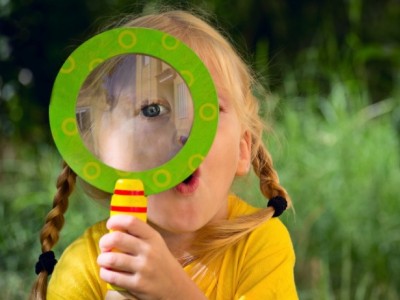 					период_____________________________________________________________		Имя и фамилия вашего ребенкаПримечание: закрашивайте/зачеркивайте вместе с ребенком тот показатель, который вы считаете верным.Определения инициатив, уровней и маркеров вы найдете в «Описание показателей и уровней проявления инициативы» Возраст ребенка/ Дата заполнения1.ТВОРЧЕСКАЯ ИНИЦИАТИВА: НАБЛЮДЕНИЕ ЗА СЮЖЕТНОЙ ИГРОЙ1.ТВОРЧЕСКАЯ ИНИЦИАТИВА: НАБЛЮДЕНИЕ ЗА СЮЖЕТНОЙ ИГРОЙ1.ТВОРЧЕСКАЯ ИНИЦИАТИВА: НАБЛЮДЕНИЕ ЗА СЮЖЕТНОЙ ИГРОЙ2. ИНИЦИАТИВА КАК ЦЕЛЕПОЛАГАНИЕ И ВОЛЕВОЕ УСИЛИЕ: НАБЛЮДЕНИЕ ЗА ПРОДУКТИВНОЙ ДЕЯТЕЛЬНОСТЬЮ.2. ИНИЦИАТИВА КАК ЦЕЛЕПОЛАГАНИЕ И ВОЛЕВОЕ УСИЛИЕ: НАБЛЮДЕНИЕ ЗА ПРОДУКТИВНОЙ ДЕЯТЕЛЬНОСТЬЮ.2. ИНИЦИАТИВА КАК ЦЕЛЕПОЛАГАНИЕ И ВОЛЕВОЕ УСИЛИЕ: НАБЛЮДЕНИЕ ЗА ПРОДУКТИВНОЙ ДЕЯТЕЛЬНОСТЬЮ.3.КОММУНИКАТИВНАЯ ИНИЦИАТИВА: НАБЛЮДЕНИЕ ЗА СОВМЕСТНОЙ ДЕЯТЕЛЬНОСТЬЮ - ИГРОВОЙ И ПРОДУКТИВНОЙ3.КОММУНИКАТИВНАЯ ИНИЦИАТИВА: НАБЛЮДЕНИЕ ЗА СОВМЕСТНОЙ ДЕЯТЕЛЬНОСТЬЮ - ИГРОВОЙ И ПРОДУКТИВНОЙ3.КОММУНИКАТИВНАЯ ИНИЦИАТИВА: НАБЛЮДЕНИЕ ЗА СОВМЕСТНОЙ ДЕЯТЕЛЬНОСТЬЮ - ИГРОВОЙ И ПРОДУКТИВНОЙ4. ПОЗНАВАТЕЛЬНАЯ ИНИЦИАТИВА - ЛЮБОЗНАТЕЛЬНОСТЬ: НАБЛЮДЕНИЕ ЗА ПОЗНАВАТЕЛЬНО-ИССЛЕДОВАТЕЛЬСКОЙ И ПРОДУКТИВНОЙ ДЕЯТЕЛЬНОСТЬЮ4. ПОЗНАВАТЕЛЬНАЯ ИНИЦИАТИВА - ЛЮБОЗНАТЕЛЬНОСТЬ: НАБЛЮДЕНИЕ ЗА ПОЗНАВАТЕЛЬНО-ИССЛЕДОВАТЕЛЬСКОЙ И ПРОДУКТИВНОЙ ДЕЯТЕЛЬНОСТЬЮ4. ПОЗНАВАТЕЛЬНАЯ ИНИЦИАТИВА - ЛЮБОЗНАТЕЛЬНОСТЬ: НАБЛЮДЕНИЕ ЗА ПОЗНАВАТЕЛЬНО-ИССЛЕДОВАТЕЛЬСКОЙ И ПРОДУКТИВНОЙ ДЕЯТЕЛЬНОСТЬЮ5. ДВИГАТЕЛЬНАЯ ИНИЦИАТИВА (НАБЛЮДЕНИЕ ЗА РАЗЛИЧНЫМИ ФОРМАМИ ДВИГАТЕЛЬНОЙ АКТИВНОСТИ РЕБЁНКА).5. ДВИГАТЕЛЬНАЯ ИНИЦИАТИВА (НАБЛЮДЕНИЕ ЗА РАЗЛИЧНЫМИ ФОРМАМИ ДВИГАТЕЛЬНОЙ АКТИВНОСТИ РЕБЁНКА).5. ДВИГАТЕЛЬНАЯ ИНИЦИАТИВА (НАБЛЮДЕНИЕ ЗА РАЗЛИЧНЫМИ ФОРМАМИ ДВИГАТЕЛЬНОЙ АКТИВНОСТИ РЕБЁНКА).1 уровень низкий (типично в 3-4 года)2 уровень средний (типично в 4-5 лет)3 уровеньвысокий (типично в 6-7 лет)1 уровень низкий (типично в 3-4 года)2 уровень средний (типично в 4-5 лет)3 уровеньвысокий (типично в 6-7 лет)1 уровень низкий (типично в 3-4 года)2 уровень средний (типично в 4-5 лет)3 уровеньвысокий (типично в 6-7 лет)1 уровень низкий (типично в 3-4 года)2 уровень средний (типично в 4-5 лет)3 уровеньвысокий (типично в 6-7 лет)1 уровень низкий (типично в 3-4 года)2 уровень средний (типично в 4-5 лет)3 уровеньвысокий (типично в 6-7 лет)НикогдаНикогдаНикогдаНикогдаНикогдаНикогдаНикогдаНикогдаНикогдаНикогдаНикогдаНикогдаНикогдаНикогдаНикогдаОбычно Обычно Обычно Обычно Обычно Обычно Обычно Обычно Обычно Обычно Обычно Обычно Обычно Обычно Обычно ИзредкаИзредкаИзредкаИзредкаИзредкаИзредкаИзредкаИзредкаИзредкаИзредкаИзредкаИзредкаИзредкаИзредкаИзредка1 уровень низкий (типично в 3-4 года)2 уровень средний (типично в 4-5 лет)3 уровеньвысокий (типично в 6-7 лет)1 уровень низкий (типично в 3-4 года)2 уровень средний (типично в 4-5 лет)3 уровеньвысокий (типично в 6-7 лет)1 уровень низкий (типично в 3-4 года)2 уровень средний (типично в 4-5 лет)3 уровеньвысокий (типично в 6-7 лет)1 уровень низкий (типично в 3-4 года)2 уровень средний (типично в 4-5 лет)3 уровеньвысокий (типично в 6-7 лет)1 уровень низкий (типично в 3-4 года)2 уровень средний (типично в 4-5 лет)3 уровеньвысокий (типично в 6-7 лет)НикогдаНикогдаНикогдаНикогдаНикогдаНикогдаНикогдаНикогдаНикогдаНикогдаНикогдаНикогдаНикогдаНикогдаНикогдаОбычно Обычно Обычно Обычно Обычно Обычно Обычно Обычно Обычно Обычно Обычно Обычно Обычно Обычно Обычно ИзредкаИзредкаИзредкаИзредкаИзредкаИзредкаИзредкаИзредкаИзредкаИзредкаИзредкаИзредкаИзредкаИзредкаИзредка1 уровень низкий (типично в 3-4 года)2 уровень средний (типично в 4-5 лет)3 уровеньвысокий (типично в 6-7 лет)1 уровень низкий (типично в 3-4 года)2 уровень средний (типично в 4-5 лет)3 уровеньвысокий (типично в 6-7 лет)1 уровень низкий (типично в 3-4 года)2 уровень средний (типично в 4-5 лет)3 уровеньвысокий (типично в 6-7 лет)1 уровень низкий (типично в 3-4 года)2 уровень средний (типично в 4-5 лет)3 уровеньвысокий (типично в 6-7 лет)1 уровень низкий (типично в 3-4 года)2 уровень средний (типично в 4-5 лет)3 уровеньвысокий (типично в 6-7 лет)НикогдаНикогдаНикогдаНикогдаНикогдаНикогдаНикогдаНикогдаНикогдаНикогдаНикогдаНикогдаНикогдаНикогдаНикогдаОбычно Обычно Обычно Обычно Обычно Обычно Обычно Обычно Обычно Обычно Обычно Обычно Обычно Обычно Обычно ИзредкаИзредкаИзредкаИзредкаИзредкаИзредкаИзредкаИзредкаИзредкаИзредкаИзредкаИзредкаИзредкаИзредкаИзредка